В апреле 2019 по плану Управления образования, физической культуры и спорта АМС Правобережного района проводился конкурс чтецов «Детские поэты детям».В нашем детском саду  готовились к этому конкурсу с особым интересом. В конкурсе приняли участие дети  старшей группы. Все ребята  очень старались прочитать свое стихотворение выразительно и ярко, как настоящие артисты. На конкурсе прозвучали стихи разных поэтов: Ю. Коринец , А. Парошина, Б.Захадера, А.Барто,  Г.  Рублёва, Ю. Друниной, Р. Казаковой и др.Выступления участников отслеживало жюри, в состав которого вошли: воспитатели: Багдасарова Л.Н.,Гугкаева Ф.М., музыкальный руководитель Фриева Ф.М.. Каждого участника приглашали для прочтения стихотворения, после выступления провожали одобрительными аплодисментами. Внутри сада лучшим чтецом был выбран Туев Хасан. Он был делегирован на районный этап конкурса.Хасан читал стихотворение Б.Захадера «Никто». Его выступление было ярким и запоминающимся. Все участники конкурса получили почетные дипломы и памятные призы. Выражаем огромную благодарность родителям и воспитателям, участвовавшим в подготовке чтецов к конкурсу. Мы надеемся, что конкурс чтецов станет доброй традицией в нашем детском саду.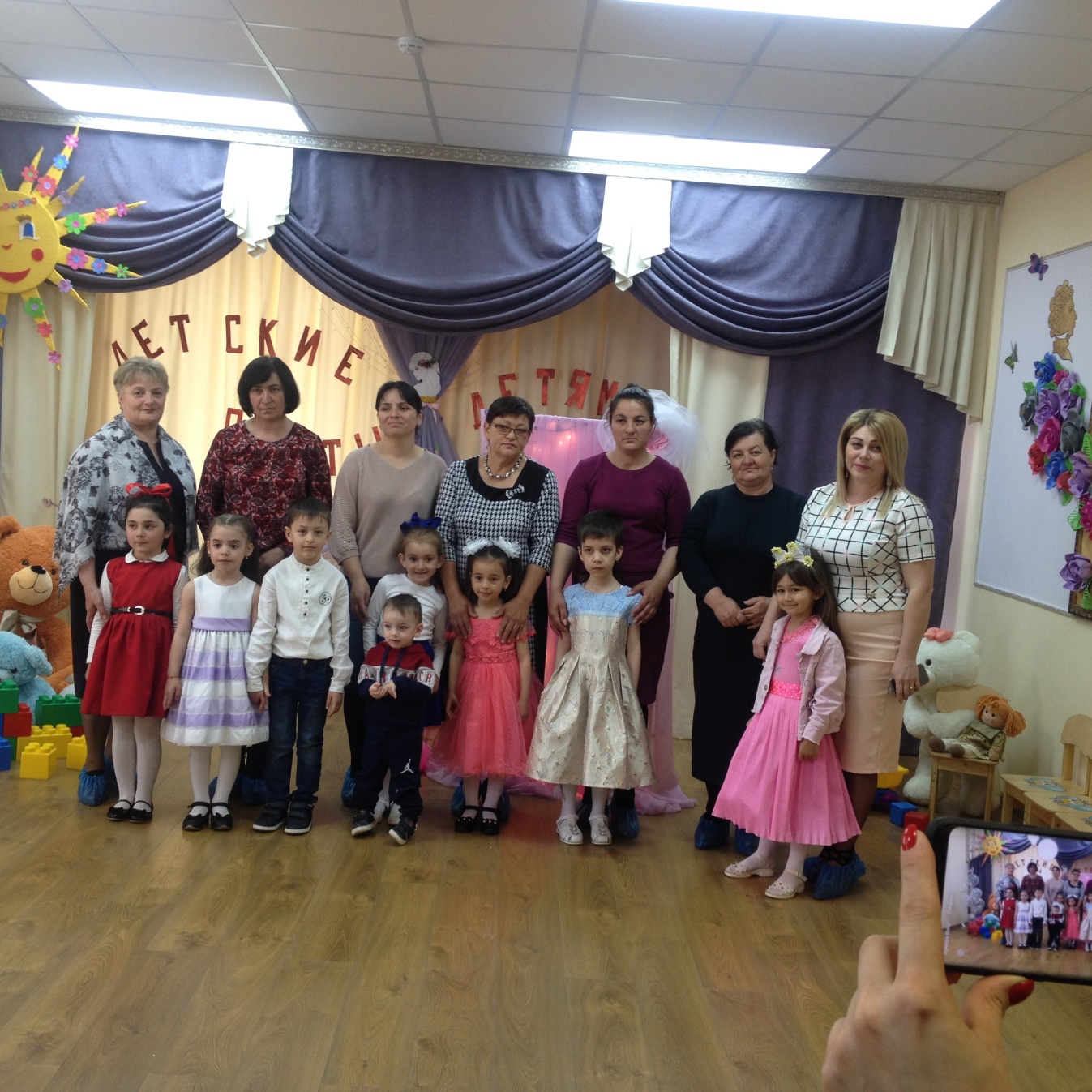 